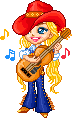 COUNTRY  DANCE  WESTERN                 ACADEMYLa danse de 48 comptes est chorégraphiée comme une danse à 2 murs. Mais avec les 2 restarts la danse deviendra une danse à 4 murs. SIDE ROCK, RECOVER, CROSS SHUFFLE, ¼ TURN R, SIDE, CROSS SHUFFLE. 1-2         Rock à D : PD à D, Revenir sur PG. 3&4       Cross Shuffle : Croiser PD devant PG, PG à G, Croiser PD devant PG 5–6        ¼ de Tour à D avec PG derrière, PD à D. 7&8       Cross Shuffle : Croiser PG devant PD, PD à D, Croiser PG devant PD. SIDE, ¼ TURN L WITH HOOK, STEP, 1/4 TURN WITH HITCH, ROCK R, RECOVER, R CHASSE. 1–2        PD à D, ¼ de Tour à G et Hook (PG croiser devant PD) 3-4         PG devant, ¼ de Tour à G et Hitch du PD 5-6         Rock à D : PD à D, Revenir sur PG (pousser la Hanche à G). 7&8       Triple à D : PD à D, PG à côté du PD, PD à D.                                 ****   TAG au Mur 6 (9h)  ****CROSS, SIDE, SAILOR STEP, CROSS, SIDE, SAILOR STEP. 1–2         Croiser PG devant PD, PD à D. 3&4         Sailor Step G : Croiser PG derrière PD, PD à D, PG à G. 5-6          Croiser PD devant PG, PG à G. 7&8         Sailor Step D : Croiser PD derrière PG, PG à G, PD à D. SYNCOPATED JAZZ BOX WITH POINT, ROCK FORWARD, RECOVER, COASTER STEP. 1–2&       Jazz Box : Croiser PG devant PD, Reculer PD, PG à côté du PD. 3-4           Croiser PD devant PG, Pointer PG à G. 5-6           Rock Step devant : PG devant, Revenir sur PD. 7&8         Coaster Step G : PG derrière, Assembler PD à côté du PG, PG devant.                                   ****    RESTART au Mur 2 (3h) et au Mur 4 (6h)   ****CROSS, RECOVER, TRIPLE IN PLACE, CROSS, RECOVER, TRIPLE IN PLACE. 1-2           Rock : Croiser PD devant PG, Revenir sur PG. 3&4         Triple sur Place : Rock PD devant, Revenir sur PG, Appui sur PD 5-6           Rock : Croiser PG devant PD, Revenir sur PD. 7&8         Triple sur Place : Rock PG devant, Revenir sur PD, Appui sur PG.                                                                                                                                                                ...../.....CROSS ROCK, SIDE ROCK, SAILOR STEP, SAILOR ¼ TURN LEFT. 1-2            Rock : Croiser PD devant PG, Revenir sur PG. 3-4            Rock Latéral : PD à D, Revenir sur PG. 5&6          Sailor Step D : Croiser PD derrière PG, PG à G, PD à D. 7&8           Sailor Step G : Croiser PG derrière PD, 1/4 de Tour à G avec PD à D, PG devant. TAG Après 16 Comptes au Mur de 6h :         JAZZ BOX avec un Touch.               1-2        Croiser PG devant PD, Reculer PD               3-4        PG à G, Toucher PD à côté du PG                                                  Recommencez au début, amusez vous et souriez !!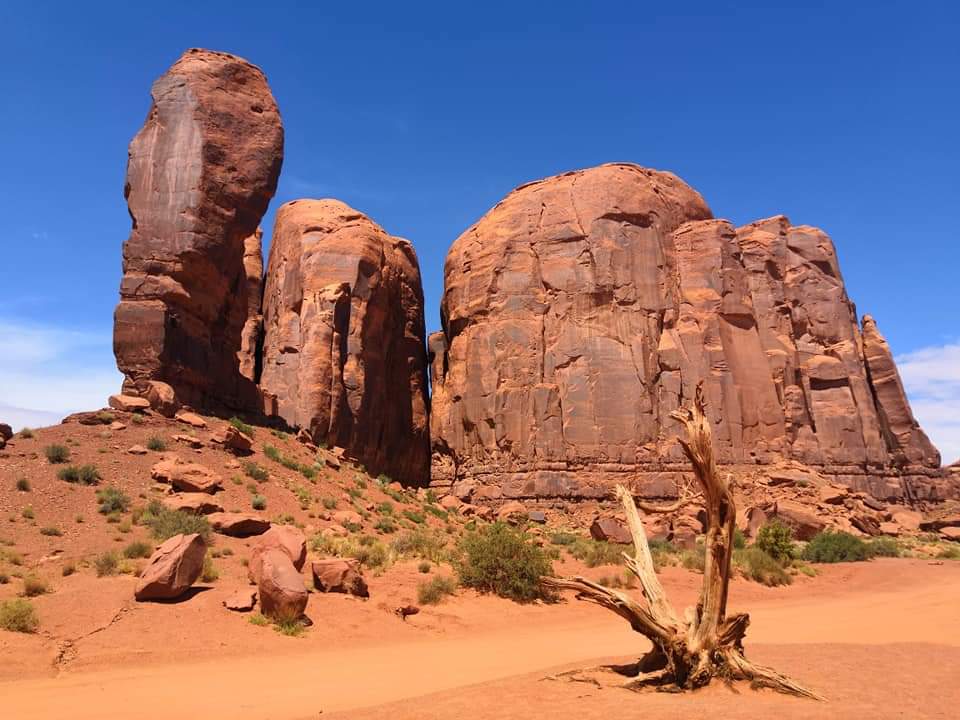 COUNTRY DANCE WESTERN ACADEMY      74  chemin  du Martinet   73420  DRUMETTAZ-CLARAFONDANGELIQUE  GIRAUD  Tel: 06.15.53.67.55Diplômée  en danse country au Country Dance Instructors Training  (CDIT)countrydancewesternacademy.com